Министерство науки и высшего образования Российской ФедерацииФедеральное государственное бюджетное образовательное учреждениевысшего образования«Владимирский государственный университетимени Александра Григорьевича и Николая Григорьевича Столетовых»(ВлГУ)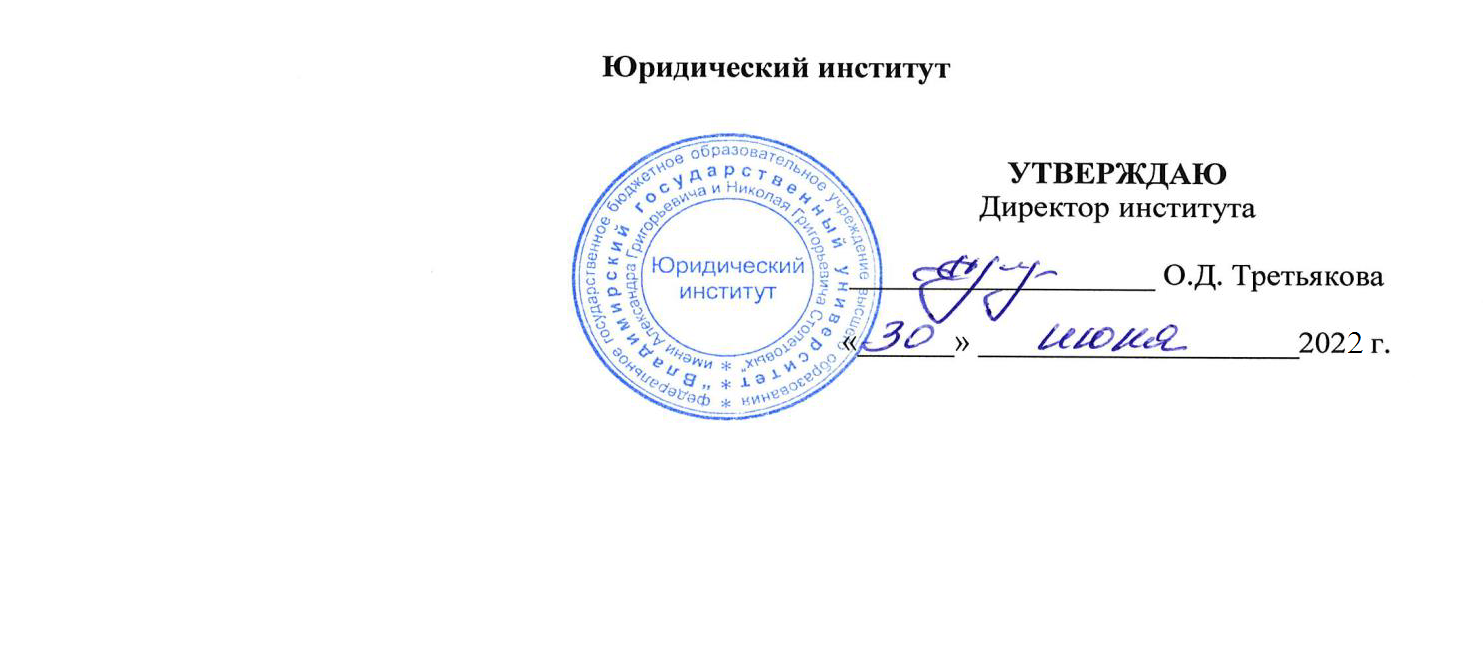 ФОНД ОЦЕНОЧНЫХ МАТЕРИАЛОВ ПО ДИСЦИПЛИНЕОРГАНИЗАЦИОННО-ПРАВОВОЕ ОБЕСПЕЧЕНИЕ ДЕЯТЕЛЬНОСТИ СУДОВСпециальность40.05.04 Судебная и прокурорская деятельностьспециализацияСудебная деятельностьг.  Владимир 20221. ПЕРЕЧЕНЬ КОМПЕТЕНЦИЙ И ПЛАНИРУЕМЫЕ РЕЗУЛЬТАТЫ ОБУЧЕНИЯ ПО ДИСЦИПЛИНЕ 2. ОЦЕНОЧНЫЕ МАТЕРИАЛЫ ДЛЯ ПРОВЕДЕНИЯ ТЕКУЩЕГО КОНТРОЛЯ УСПЕВЕМОСТИ ПО ДИСЦИПЛИНЕПеречень вопросов к рейтинг-контролю № 1Дать письменный ответ на следующие вопросы (не менее двух по выбору преподавателя):Понятие и признаки судебной власти и правосудия.Основные направления совершенствования судебной власти в Российской Федерации.Основные нормативные правовые акты, регулирующие организацию, деятельности судов.Состав суда. Распределение обязанностей между судьями и аппаратом судов. Планирование работы в судах. Организация работы судьи и аппарата суда по рассмотрению жалоб и заявлений граждан, приему посетителей. Организация исполнения судебных решений. Организация работы по архивному делопроизводству. Научная организация труда в судебной деятельности.Перечень вопросов к рейтинг-контролю № 2Дать письменный ответ на следующие вопросы (не менее двух по выбору преподавателя):Правовые основы и цели создания Судебного департамента при Верховном Суде Российской Федерации. Система и структура Судебного департамента. Территориальные органы Судебного департамента, их структура. Порядок назначения и полномочия должностных лиц Судебного департамента.Основные направления деятельности Судебного департамента. Правовое положение и полномочия администратора суда.Правовой статус помощника председателя суда, помощника судьи, работников аппарата суда. Требования, предъявляемые к сотрудникам аппарата суда, порядок назначения их на должность и увольнения. Гарантии социальной защиты, предусмотренные для сотрудников аппарата суда.Должностные обязанности помощника председателя суда, помощника судьи.Показатели эффективности и результативности профессиональной служебной деятельности помощника председателя суда, судьи, в связи с исполнением служебных обязанностей.Перечень вопросов к рейтинг-контролю № 3Дать письменный ответ на следующие вопросы (не менее двух по выбору преподавателя):Полномочия Судебного Департамента при Верховном Суде РФ по обеспечению судов и органов судейского сообщества.Деятельность Судебного департамента в области социального обеспечения судей и гарантий их неприкосновенности. Требования, предъявляемые к кандидатам на должности судей. Этапы конкурсного отбора на должность судьи.Органы судейского сообщества, как составная часть судебной системы РФ. Основные задачи органов судейского сообщества. Порядок и сроки наделения полномочиями органов судейского сообщества. Высшие и региональные органы судейского сообщества.Критерии оценки рейтинг-контроля (mах – 20 баллов за один рейтинг-контроль)3. ПРОМЕЖУТОЧНАЯ АТТЕСТАЦИЯ ПО ДИСЦИПЛИНЕВопросы к экзамену по дисциплине 1. Судебная деятельность: понятие, виды, правовая основа. 2. Обеспечение деятельности судов: понятие, органы осуществляющие эту деятельность, виды деятельности. 3. Судебная власть в системе разделения властей в Российской Федерации. 4. Основные направления реформирования судебной власти. 5. Принципы организации и деятельности судебной власти. 6. Основные нормативные правовые акты, регулирующие организацию, деятельности арбитражных судов. 7. Должностной состав арбитражных судов. Распределение обязанностей между судьями и аппаратом арбитражных судов. 8. Содержание и основные принципы научной организации труда в суде. 9. Планирование работы в суде.10.Правовые и организационные основы делопроизводства. 11. Организация работы судьи по рассмотрению судебных дел. 12. Организация исполнения судебных решений. 13. Организация работы судьи и аппарата суда по рассмотрению жалоб и заявлений граждан и приему посетителей. 14. Организация судебной статистики. Изучение и обобщение судебной практики. 15. Ведение справочной работы по учету законодательства и судебной практики. 16. Организация и содержание работы аппарата судов. 17. Функции и структура Судебного департамента при Верховном Суде РФ. Правовые основы его деятельности. 18. Правовое положение, задачи и функции помощников председателей, помощников судей, администраторов и других работников аппарата судов. 19. Задачи аппарата суда и организация его работы. 20. Финансовое обеспечение деятельности судов и органов судейского сообщества.21. Материально-техническое обеспечение деятельности судов и органов судейского сообщества. 22. Кадровое обеспечение деятельности судов. 23. Профессиональная подготовка и повышение квалификации работников аппарата судов и судей. 24. Понятие, структура и полномочия органов судейского сообщества, их роль в организации деятельности судов.25. Организация деятельности квалификационных коллегий судей, их полномочия.Примерный перечень практических задач к экзаменуЗадача 1. Конференция судей области приняла решение о том, что кандидат на должность судьи районного суда должен иметь стаж работы мировым судьей. Оцените законность данного решения. Ответ обосновать ссылками на Закон Российской Федерации «О статусе судей в РФ» от 26 июня 1992 г. (с изм.).Вариант ответа: Решение не может противоречить ст. 4 Закона РФ от 26.06.1992 N 3132-1 "О статусе судей в Российской Федерации" и является незаконным.Задача 2. В арбитражных судах работают администраторы судов, на которых возложены обязанности по материально техническому обеспечению суда. Председатель арбитражного суда субъекта РФ в связи с некомплектом работников аппарата поручил администратору дополнительно выполнение обязанностей помощника судьи. Администратор суда отказался выполнять это поручение, за что председатель суда объявил ему выговор. Дайте правовую оценку действиям председателя районного суда. Каков порядок взаимоотношений председателя суда и администратора. При ответе сошлитесь на закон. Задача 3. Во время подготовки к судебному разбирательству судья при составлении рабочих записей по делу, изучая документы, приобщенные в качестве вещественных доказательств (трудовая книжка, военный билет), осуществлял маркером некоторые пометки. По возвращении документов владельцем была подана соответствующая жалоба председателю суда с просьбой возместить причиненный моральный вред и привлечь судью к ответственности. Дайте правовую оценку ситуации. Существуют ли какие-либо правила работы судей и работников аппарата суда с материалами дел? Какие методики составления рабочих записей Вы знаете?Задача 4. Гражданин А. обратился к председателю арбитражного суда субъекта РФ суда с просьбой о привлечении к ответственности работников канцелярии, поскольку последние отказались принять у него исковое заявление. Председателем суда в приеме такой жалобы было отказано, с мотивировкой о том, что суд рассматривает исключительно жалобы процессуального характера. Дайте правовую оценку ситуации. Какие обращения рассматриваются судом? Каков порядок их рассмотрения?Задача 5. В арбитражный суд субъекта РФ поступило гражданское дело, в материалах которого содержатся сведения, составляющие государственную тайну. Никто из секретарей судебного заседания суда не имеет допуска к секретным сведениям. Кто и в каком порядке может быть привлечен к участию в деле в качестве секретаря судебного заседания?Задача 6.Секретарь судебного заседания Иванов в течение месяца неоднократно опаздывал на работу. Срок опоздания составлял от 10 до 30 минут. Какие меры дисциплинарного воздействия и в каком порядке могут быть применены к Иванову?Методические материалы, характеризующих процедуры оценивания:В билет включено два теоретических вопроса и практическое задание, соответствующие содержанию формируемых компетенций. Экзамен проводится в устной форме. На ответ и выполнение задания студенту отводится 40 минут. За ответ на теоретические вопросы студент может получить максимально 30 баллов, за выполнение задания 10 баллов. 4. ИТОГОВЫЕ ТЕСТОВЫЕ ЗАДАНИЯ ПО ДИСЦИПЛИНЕРазработчик:      к.ю.н., доцент кафедры Гражданского права и процесса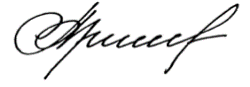 _________________________________________________________________Е.Р. КрайноваФонд оценочных материалов рассмотрен и одобрена на заседании кафедры 
Гражданского права и процесса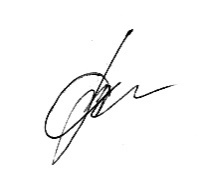 Протокол №14 от «27» июня 2022 годаЗаведующий кафедрой _____________________________________________Т.В. КивленокФонд оценочных материалов рассмотрен и одобрена на заседании учебно-методической комиссии направления подготовки 40.05.04 Судебная и прокурорская деятельностьПротокол №4 от «30» июня 2022 годаПредседатель комиссии: 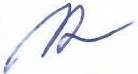 __________________________________________________________________К.Н. КурысевФормируемые компетенции(код, содержание компетенции)Планируемые результаты обучения по дисциплине, в соответствии с индикатором достижения компетенцииПланируемые результаты обучения по дисциплине, в соответствии с индикатором достижения компетенцииНаименование оценочного средстваФормируемые компетенции(код, содержание компетенции)Индикатор достижения компетенцииРезультаты обучения по дисциплинеНаименование оценочного средстваПК-10. Способен выявлять коррупционное поведение, давать оценку и содействовать его пресечениюПК-10.1ПК-10.2 ПК-10.3Знает: причины, условия и квалификацию коррупционного поведения в судебной системе.Умеет: оценивать поведение субъектов права; содействовать пресечению коррупционного поведения в судебной системе.Владеет: методикой выявления коррупционного поведения и борьбы с коррупцией в судебной системе.Практические заданияПК-12. Способен правильно и полно отражать результаты профессиональной деятельности в юридической и служебной документацииПК 12.1. ПК 12.2.ПК 12.3.Знает: виды, структуру, особенности, правила и принципы составления юридической и служебной документации; правила составления и ведения организационно-распорядительных и справочно-информационных документов, обеспечивающих деятельность судов.Умеет: анализировать, толковать и правильно применять нормы законодательства, правильно составлять и оформлять организационно-распорядительные и справочно-информационные документы, обеспечивающие деятельность судов.Владеет: техникой применения законов логики в устной и письменной речи юриста, навыками стилистически точного построения монологической речи составления юридической и служебной документации.Практические заданияБаллы рейтинговой оценки Критерии оценки19 - 20Студент продемонстрировал высокий уровень теоретической подготовки (владение терминологическим аппаратом, знание основных концепций и авторов), умение применять имеющиеся знания на практике (пояснить то или иное явление на примере), а также умение высказывать свое мнение, отстаивать свою позицию, слушать и оценивать различные точки зрения, конструктивно полемизировать, находить точки соприкосновения разных позиций.16 - 18Студент продемонстрировал достаточный уровень теоретической подготовки (владение терминологическим аппаратом, знание основных концепций и авторов), умение применять имеющиеся знания на практике (пояснить то или иное явление на примере), а также способность отвечать на дополнительные вопросы.13 - 15Студент в основном продемонстрировал теоретическую подготовку, знание основных понятий дисциплины, однако имел затруднения в применении знаний на практике и ответах на дополнительные вопросы, не смог сформулировать собственную точку зрения и обосновать ее.10 - 12Студент продемонстрировал низкий уровень теоретических знаний, невладение основными терминологическими дефинициями, не смог принять активное участие в дискуссии и допустил значительное количество ошибок при ответе на вопросы преподавателя.Баллы Критерии оценки31-40программный материал усвоен прочно, глубоко и системно;программный материал изложен четко и логично;студент свободно ориентируется не только в рамках отдельных тем, но и во всем объеме пройденного материала;студент точно использует терминологию, свободно оперирует понятийно-категориальным аппаратом;при ответе используются данные источников и дополнительной (исследовательской) литературы;показано умение иллюстрировать теоретические положения конкретными примерами, применять их в новой ситуации;сформированы компетенции и сформулированы аргументированные выводы по предложенным проблемным вопросам.21-30продемонстрировано умение анализировать материал, однако не все выводы носят аргументированный и доказательный характер;допущены несущественные ошибки в определении понятий, категорий и т.п., кардинально не меняющих суть изложения;в изложении допущены небольшие неточности и алогизмы, в целом не исказившие содержание ответа;допущены один-два недочета при освещении основного содержания ответа, исправленные по замечанию (или наводящим вопросам) преподавателя;допущены ошибка или более двух недочетов при освещении второстепенных вопросов, которые легко исправляются самостоятельно или по замечанию преподавателя.11-20неполно или непоследовательно раскрыто содержание материала, но показано общее понимание вопроса и продемонстрированы умения, достаточные для дальнейшего усвоения материала;усвоены основные категории по рассматриваемому и дополнительным вопросам;имелись затруднения или допущены ошибки в определении понятий, использовании терминологии, исправленные после нескольких наводящих вопросов;при неполном знании теоретического материала выявлена недостаточная сформированность компетенций, студент не может применить теорию в новой ситуации;продемонстрировано поверхностное усвоение основной литературы.10 и менееСтудент демонстрирует неудовлетворительное знание базовых терминов и понятий курса, отсутствие логики и последовательности в изложении ответов на предложенные вопросы.  № п/пКонтроли-руемые темы Тестовые задания Код контролируемой компетенции (или ее части)1Судебная власть и правосудие в Российской Федерации. Содержание работы по организационному обеспечению деятельности судов в Российской Федерации1. Вставьте пропущенную фразу: Конституционный суд уполномочен разрешать дела о соответствии нормативно-правовых актов Основному закону государства.2.Вставьте пропущенную фразу: Судья не может быть назначен (избран) на другую должность или в другой суд без его согласия – это гарантия несменяемости судей.3. Вставьте пропущенную фразу: Любое вмешательство в деятельность судей по осуществлению правосудия запрещается и влечет за собой установленную законом ответственность – это гарантия независимости судей.4. Каждый судья имеет право на отставку по собственному желанию:а) независимо от возраста;б) по достижении пенсионного возраста.ПК-10, ПК-122Основные направления организации работы и организационного обеспечения деятельности судов1.Вставьте пропущенную фразу: Структурное подразделение, осуществляющие хранение, комплектование, учет и использование архивных документов – это архив 2. Деятельность судов организационно обеспечивает: а) администратор соответствующего суда;б) помощники судей.3. Обеспечение организации, сопровождения и ведения документооборота и делопроизводства суда осуществляет:а) отдел делопроизводства;б) отдел обеспечения судопроизводства по гражданским делам.ПК-10, ПК-123Система и структура Судебного департамента при Верховном Суде Российской Федерации. Правовые основы его деятельности1. Вставьте пропущенную фразу: Формирование единого информационного пространства федеральных судов и мировых судей осуществляет: судебный департамент при Верховном Суде РФ2. Вставьте пропущенную фразу: Судебный департамент возглавляет Генеральный директор Судебного департамента3. Систему Судебного департамента образуют:а) органы и учреждения Судебного департамента;  б) федеральные и мировые суды.ПК-124Помощники председателей, помощники судей, администраторы и другие работники аппарата судов: их статус и роль в организационном обеспечении деятельности судов1. Вставьте пропущенную фразу: Документ, содержащий последовательную запись хода обсуждения вопросов и принятия решений на собраниях, совещаниях, конференциях и заседаниях коллегиальных органов – это протокол2.Для работников аппарата федерального суда общей юрисдикции, участвующих в судебных заседаниях, ношение служебного обмундирования является:  а) обязательным;б) необязательным.3.Обеспечение организации, сопровождения и ведения документооборота и делопроизводства суда осуществляет:а) отдел делопроизводства;б) отдел обеспечения судопроизводства по гражданским делам.ПК-10, ПК-125Материально-техническое, финансовое и кадровое обеспечение судов и органов судейского сообщества1. Вставьте пропущенную фразу: В случае возникновения конфликта интересов судья, участвующий в производстве по делу, обязан заявить самоотвод2.Вставьте пропущенную фразу: Телекоммуникационная технология интерактивного взаимодействия двух и более удаленных абонентов, при которой между ними возможен обмен аудио- и видео- информацией в реальном масштабе времени с учетом передачи управляющих данных – это видеоконференц-связь3. Публично выражать свое отношение к политическим партиям и иным общественным объединениям судья:а) вправе;б) не вправе.3. Отбор кандидатов на должность судьи осуществляется:а) на конкурсной основе;б) решением Председателя Верховного Суда РФ.4. Территориально распределенная автоматизированная информационная система, предназначенная для формирования единого информационного пространства судов общей юрисдикции и системы Судебного департамента при ВС РФ называется:а) ГАС «Фемида»;б) ГАС «Правосудие»;в) ГАС «Юстиция».ПК-10, ПК-126Понятие, виды и полномочия органов судейского сообщества, их роль в организации деятельности судов1. Вставьте пропущенную фразу: Высшим органом судейского сообщества является Всероссийский съезд судей2.Высшая квалификационная коллегия судей Российской Федерации является а) органом судейского сообщества;б) аппаратом суда.ПК-10, ПК-12